Porcelánová školičkaV pátek 14. dubna 2023 jsme se rozjeli do Karlových Varů a navštívili známou porcelánku v Nové Roli. Ujali se nás paní Dolinová a pan Dolina a provedli nás téměř celým závodem.Žáci si prohlédli Muzeum porcelánu v areálu závodu a viděli ukázky výrobků největšího výrobce porcelánu v ČR, repliku soupravy porcelánu vyráběného již 150 let, určené pro potřeby šlechtického rodu Thun-Hohenstein i nové výrobky s krásnými dekory.Pan Dolina pak žáky seznámil s historií výroby porcelánu v Čechách i postupem výroby porcelánu od těžby kaolínu až po hotový výrobek.Žáci poté navrhovali podle své fantazie jednotlivé části porcelánové soupravy (hrnek, šálek, konvice) a jejich dekoraci, své návrhy navzájem konzultovali s panem Dolinou, který je velmi chválil.Po svačině následovala prohlídka výrobní haly, vypalovacích pecí, žáci mohli pozorovat práce jednotlivých zaměstnanců při dekorování porcelánových výrobků a měli příležitost poznat, kolik práce představuje výroba jednoho hrníčku. Sami si pak mohli vybrat jeden z hotových výrobků a podle svého uvážení ozdobit dekorem – seznámili se tak s technologickým postupem a na vlastní kůži si vyzkoušet nelehkou práci zaměstnanců. Tento výrobek si pak mohou po vypálení odnést domů jako odměnu za aktivitu
 a pozornost.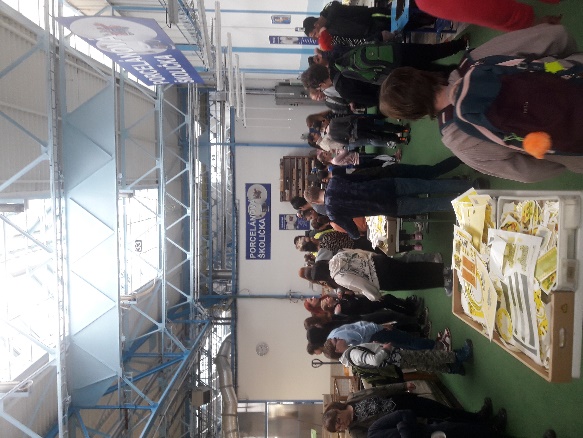 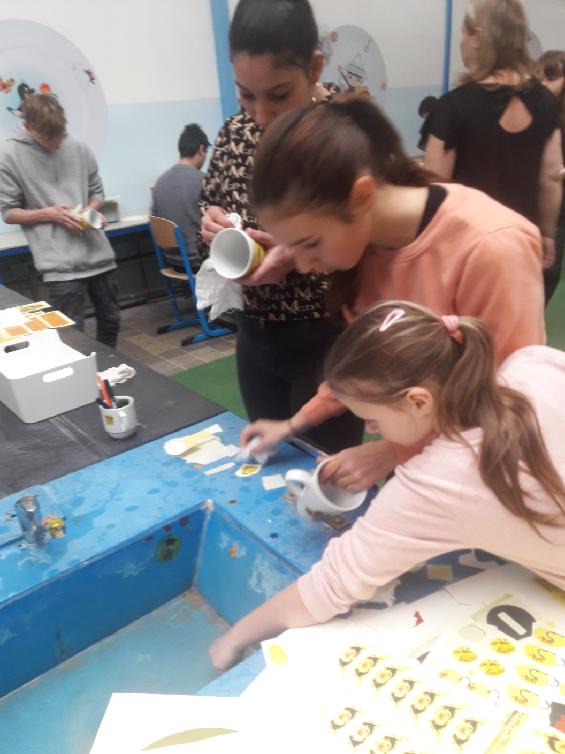 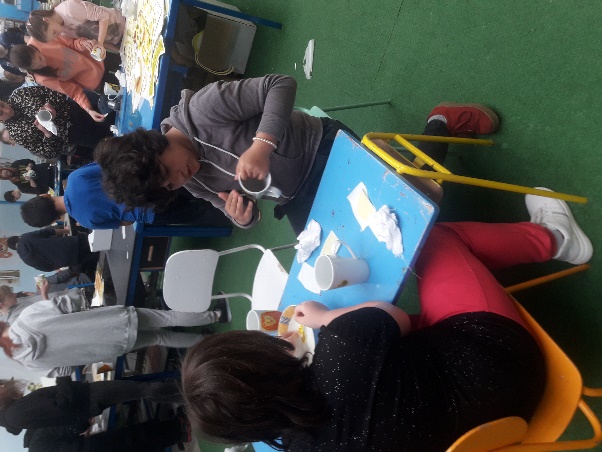 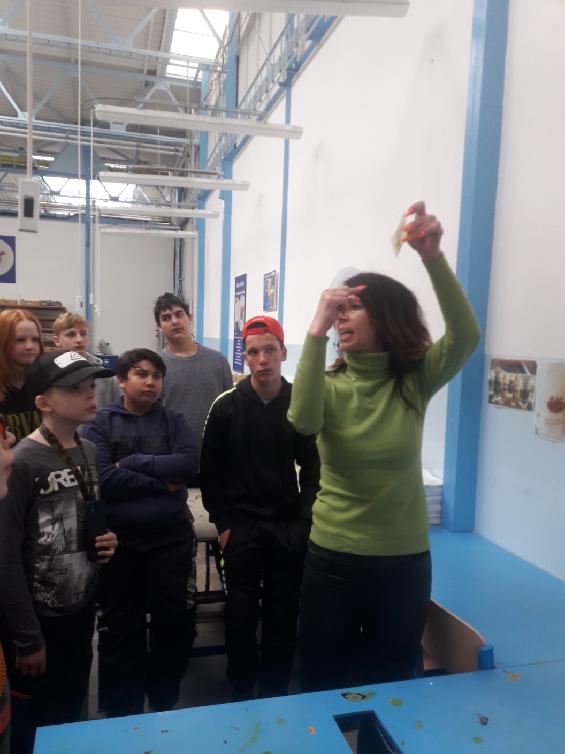 